Landjugend Steiermark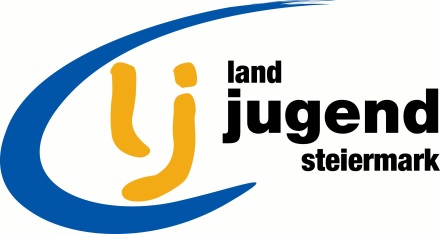 Krottendorfer Str. 81, 8052 Grazwww.stmklandjugend.atlandjugend@lk-stmk.at LANDESENTSCHEIDAgrar- & Genussolympiade04. Oktober 2014, LFS Silberberg (LB)Station G4LebensmittelatlasJury:			Max. Punkte:	20 PunkteZeitdauer:		15 minSteirische Vielfalt (5 Punkte)Wie viele „Genussregionen“ gibt es derzeit in der Steiermark und in Österreich?Steiermark: 17Österreich: 119je 0,5 Punkte pro richtiger Nennung = 1 PunktNennt acht Genussregionen der Steiermark!je 0,25 Punkte pro richtiger Nennung = 2 PunkteOrdnet diese Genussregionen den Bundesländern richtig zu!je 0,25 Punkte pro richtiger Zuordnung = 2 PunkteKaffee, Kakao, Tee & Co. (9 Punkte)Für eine ertragreiche Ernte der Kaffeepflanzen ist welche Durchschnittstemperatur notwendig?von 18°C bis 25 °C0,5 PunkteMit welchem Alter liefert die Kaffeepflanze den größten Ertrag?zwischen sechs und acht Jahren 0,5 PunkteWelche Kaffeepflanze wird häufig als „Hochlandkaffee“ bezeichnet?Arabica0,5 PunkteWelche fünf Schritte durchlaufen die Teeblätter bei der traditionellen Produktion von Schwarztee?Welken – Rollen – Aussieben – Oxidation – Trocknung je 0,3 Punkte = 1,5 PunkteIn welchen drei Formen („Verpackungseinheiten“) wird Tee gehandelt?Loser TeePortionierter TeeGepresster Tee1,5 PunkteIn welchem Land befinden sich die größten Teeanbaugebiete weltweit?Indien0,5 PunkteOrdnet die Menge (in t) des produzierten Kakaos dem richtigen Land zu!4 PunkteWeltproduktion Lebensmittel (6 Punkte)Ordnet die Lebensmittel jenen markierten Ländern auf der Weltkarte zu, die am bedeutendsten für die gesamte Weltproduktion sind. China, Indien und die USA werden dabei NICHT berücksichtigt.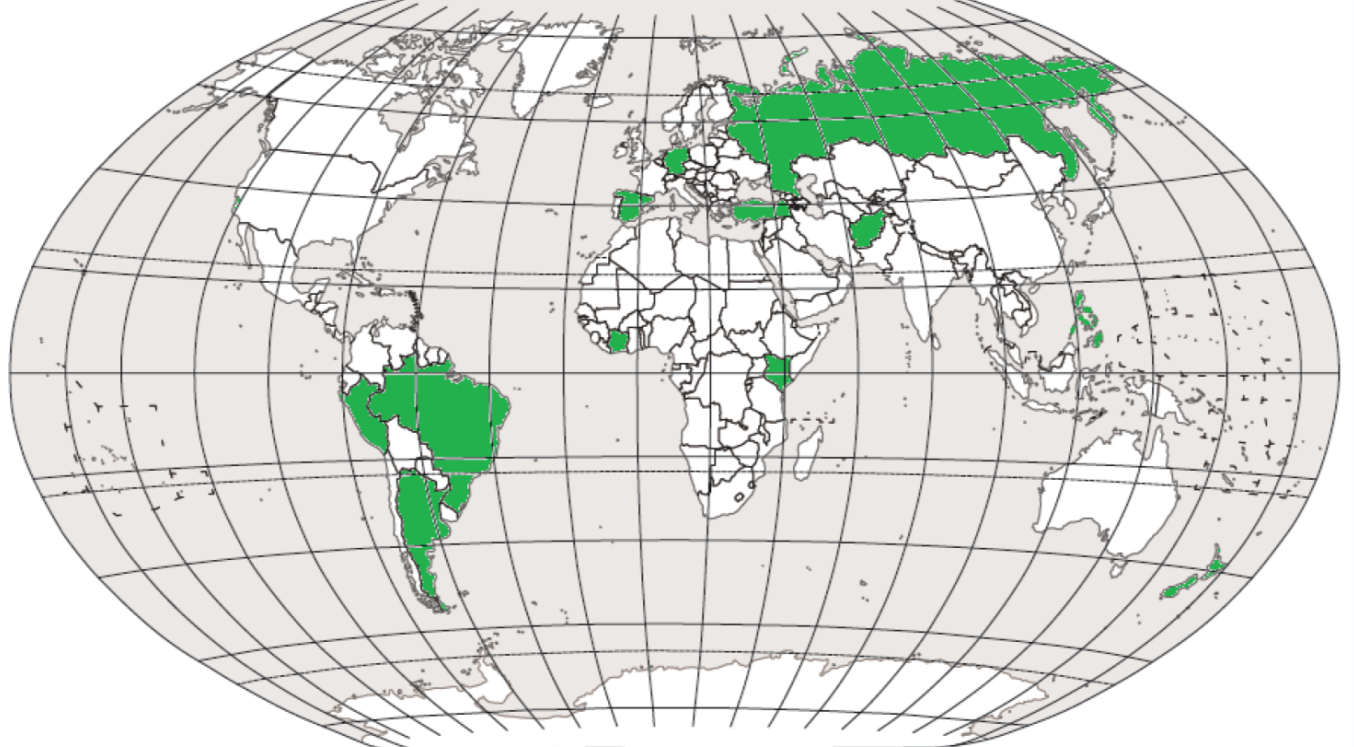 6 PunkteStartnummerArbeitsbeginnTeamAbgabezeitBezirkErreichte PunkteAusseerland SeesaiblingMurbodner ErdäpfelSteirisches Kürbiskernöl g.g.A.Ennstal LammMurtaler SteirerkäsSteirisches Teichland – KarpfenEnnstaler SteirerkasOststeirischer ApfelSüdoststeirische KäferbohneGesäuse WildPöllauer HirschbirneWeizer Berglamm & SchafGrazer KrauthäuptelSteirischer Kren g.g.AWeststeirisches TuropoljeschweinHochschwab WildSteirischer Vulkanland SchinkenWeststeirisches Turopoljeschwein1Burgenland5Bramberger Obstsaft2Kärnten4Eferdinger Landl Gemüse3Niederösterreich2Jauntaler Salami4Oberösterreich1Kittseer Marille5Salzburg7Montafoner Sura Kees6Tirol3Wagramer Nuss7Vorarlberg8Wiener Gemüse8Wien6Wildschönauer KrautingerrübeProduktionslandMenge in tBrasilien253.211Dominikanische Republik72.225Ecuador133.323Elfenbeinküste1.650.000Ghana879.348Indonesien936.300Mexiko83.000Peru57.933MaisBrasilien (1)KiwiNeuseeland (2)KaffeeElfenbeinküste (3)DessertbananePhilippinen (4)Quinoa (Salat)Peru (5)WeinArgentinien (6)TeeKenia (7)TomatenTürkei (8)SonnenblumenRussland (9)OlivenSpanien (10)KäseDeutschland (11)CannabisAfghanistan (12)